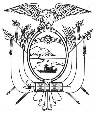 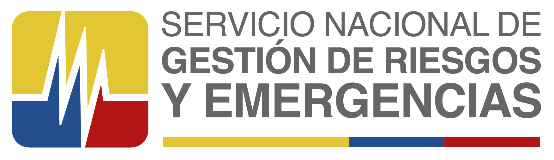 OBJETO DE LA CONTRATACIÓN:OBJETO DE LA CONTRATACIÓN:OBJETO DE LA CONTRATACIÓN:Adquisición de bienes materiales para brindar Asistencia Humanitaria y Alojamientos Temporales a la población afectada y damnificadaAdquisición de bienes materiales para brindar Asistencia Humanitaria y Alojamientos Temporales a la población afectada y damnificadaAdquisición de bienes materiales para brindar Asistencia Humanitaria y Alojamientos Temporales a la población afectada y damnificadaAdquisición de bienes materiales para brindar Asistencia Humanitaria y Alojamientos Temporales a la población afectada y damnificadaAdquisición de bienes materiales para brindar Asistencia Humanitaria y Alojamientos Temporales a la población afectada y damnificadaAdquisición de bienes materiales para brindar Asistencia Humanitaria y Alojamientos Temporales a la población afectada y damnificadaLUGAR DE ENTREGALUGAR DE ENTREGALUGAR DE ENTREGALa entrega de los bienes se debe realizar en la bodega del Servicio Nacional de Gestión de Riesgos y Emergencias (SNGRE), ubicada en la siguiente dirección: Av. Edelberto Bonilla y Santa Martha – Riobamba.Mayores detalles se establecen en las especificaciones técnicas.La entrega de los bienes se debe realizar en la bodega del Servicio Nacional de Gestión de Riesgos y Emergencias (SNGRE), ubicada en la siguiente dirección: Av. Edelberto Bonilla y Santa Martha – Riobamba.Mayores detalles se establecen en las especificaciones técnicas.La entrega de los bienes se debe realizar en la bodega del Servicio Nacional de Gestión de Riesgos y Emergencias (SNGRE), ubicada en la siguiente dirección: Av. Edelberto Bonilla y Santa Martha – Riobamba.Mayores detalles se establecen en las especificaciones técnicas.La entrega de los bienes se debe realizar en la bodega del Servicio Nacional de Gestión de Riesgos y Emergencias (SNGRE), ubicada en la siguiente dirección: Av. Edelberto Bonilla y Santa Martha – Riobamba.Mayores detalles se establecen en las especificaciones técnicas.La entrega de los bienes se debe realizar en la bodega del Servicio Nacional de Gestión de Riesgos y Emergencias (SNGRE), ubicada en la siguiente dirección: Av. Edelberto Bonilla y Santa Martha – Riobamba.Mayores detalles se establecen en las especificaciones técnicas.La entrega de los bienes se debe realizar en la bodega del Servicio Nacional de Gestión de Riesgos y Emergencias (SNGRE), ubicada en la siguiente dirección: Av. Edelberto Bonilla y Santa Martha – Riobamba.Mayores detalles se establecen en las especificaciones técnicas.FORMA DE PAGO:FORMA DE PAGO:FORMA DE PAGO:Se otorgará el 50% de anticipo y el saldo del 50% al finalizar la entrega de todos los bienes a entera satisfacción del Servicio Nacional de Gestión de Riesgos y Emergencias.Se otorgará el 50% de anticipo y el saldo del 50% al finalizar la entrega de todos los bienes a entera satisfacción del Servicio Nacional de Gestión de Riesgos y Emergencias.Se otorgará el 50% de anticipo y el saldo del 50% al finalizar la entrega de todos los bienes a entera satisfacción del Servicio Nacional de Gestión de Riesgos y Emergencias.Se otorgará el 50% de anticipo y el saldo del 50% al finalizar la entrega de todos los bienes a entera satisfacción del Servicio Nacional de Gestión de Riesgos y Emergencias.Se otorgará el 50% de anticipo y el saldo del 50% al finalizar la entrega de todos los bienes a entera satisfacción del Servicio Nacional de Gestión de Riesgos y Emergencias.Se otorgará el 50% de anticipo y el saldo del 50% al finalizar la entrega de todos los bienes a entera satisfacción del Servicio Nacional de Gestión de Riesgos y Emergencias.DETALLE DE PRODUCTOS O SERVICIOS ESPERADOSDETALLE DE PRODUCTOS O SERVICIOS ESPERADOSDETALLE DE PRODUCTOS O SERVICIOS ESPERADOSDETALLE DE PRODUCTOS O SERVICIOS ESPERADOSDETALLE DE PRODUCTOS O SERVICIOS ESPERADOSDETALLE DE PRODUCTOS O SERVICIOS ESPERADOSDETALLE DE PRODUCTOS O SERVICIOS ESPERADOSDETALLE DE PRODUCTOS O SERVICIOS ESPERADOSDETALLE DE PRODUCTOS O SERVICIOS ESPERADOSNº ItemCPCNombre del Bien, Servicio, Obra y/o ConsultoríaDescripción TécnicaDescripción TécnicaGarantía Técnica / Servicio
(años, meses, días)Plazo de entregaUnidad de MedidaCantidad1369900025Colchónmaterial de esponja menor al 100%, de 1 ½ plaza y mínimo de 17 cm de espesormaterial de esponja menor al 100%, de 1 ½ plaza y mínimo de 17 cm de espesor12 meses60 díasUnidad  7.1312282350012Cobija o Frazada colcha de hilo de algodón, de 1 ½ plaza y sin flecos. Peso: 285 g, de acuerdo a la región. colcha de hilo de algodón, de 1 ½ plaza y sin flecos. Peso: 285 g, de acuerdo a la región.12 meses60 díasUnidad   163271800111Almohadas Antialérgicas y de plumón de 90 por 40 cm. Antialérgicas y de plumón de 90 por 40 cm.12 meses60 díasUnidad  9774271600011Toldo mosquitero de cuatro puntasLas dimensiones del toldo mosquitero de cuatro puntas deben ajustarse a las medidas estándar de una cama de plaza y media y tener una separación del hilo de entre 2 a 4 mm.- Tipo de tela: velo toldo hilo. Material: 100% poliéster y/o polietileno. Deberá tener impregnada permetrina (Cipermetrina) Por cada toldo mosquitero de cuatro puntas se incluirán seis metros de cuerda de nailon fino como accesorio para su instalación.Las dimensiones del toldo mosquitero de cuatro puntas deben ajustarse a las medidas estándar de una cama de plaza y media y tener una separación del hilo de entre 2 a 4 mm.- Tipo de tela: velo toldo hilo. Material: 100% poliéster y/o polietileno. Deberá tener impregnada permetrina (Cipermetrina) Por cada toldo mosquitero de cuatro puntas se incluirán seis metros de cuerda de nailon fino como accesorio para su instalación.12 meses60 díasUnidad8.6765321931121 (sabanas)
271200022 (fundas para almohada)Juego de sábanasuna sábana de algodón con elástico para cama de 1 ½ plaza,  Una sábana de algodón sin elástico para cama de 1 ½ plaza, 2 fundas para almohada (de algodón de  95 por 45 cm).una sábana de algodón con elástico para cama de 1 ½ plaza,  Una sábana de algodón sin elástico para cama de 1 ½ plaza, 2 fundas para almohada (de algodón de  95 por 45 cm).12 meses60 díasJuego 1.4526821211016Adhesivo Adhesivo (sticker) frontal de dimensiones 21 cm de ancho y 14,85 cm de alto. La impresión deberá contener el logo de la entidad contratante e incluir el texto: Distribución Gratuita-Prohibida su Venta.Adhesivo (sticker) frontal de dimensiones 21 cm de ancho y 14,85 cm de alto. La impresión deberá contener el logo de la entidad contratante e incluir el texto: Distribución Gratuita-Prohibida su Venta.12 meses60 díasUnidad 18.252Observaciones / Recomendaciones:Observaciones / Recomendaciones:Observaciones / Recomendaciones:Cada ítem que forma parte del objeto de contratación vendrá con la funda plástica transparente de acuerdo a sus dimensiones excepto el adhesivo, lo cual deberá ser realizado por el proveedor.Cada ítem que forma parte del objeto de contratación vendrá con la funda plástica transparente de acuerdo a sus dimensiones excepto el adhesivo, lo cual deberá ser realizado por el proveedor.Cada ítem que forma parte del objeto de contratación vendrá con la funda plástica transparente de acuerdo a sus dimensiones excepto el adhesivo, lo cual deberá ser realizado por el proveedor.Cada ítem que forma parte del objeto de contratación vendrá con la funda plástica transparente de acuerdo a sus dimensiones excepto el adhesivo, lo cual deberá ser realizado por el proveedor.Cada ítem que forma parte del objeto de contratación vendrá con la funda plástica transparente de acuerdo a sus dimensiones excepto el adhesivo, lo cual deberá ser realizado por el proveedor.Cada ítem que forma parte del objeto de contratación vendrá con la funda plástica transparente de acuerdo a sus dimensiones excepto el adhesivo, lo cual deberá ser realizado por el proveedor.Cada ítem que forma parte del objeto de contratación vendrá con la funda plástica transparente de acuerdo a sus dimensiones excepto el adhesivo, lo cual deberá ser realizado por el proveedor.Cada ítem que forma parte del objeto de contratación vendrá con la funda plástica transparente de acuerdo a sus dimensiones excepto el adhesivo, lo cual deberá ser realizado por el proveedor.Cada ítem que forma parte del objeto de contratación vendrá con la funda plástica transparente de acuerdo a sus dimensiones excepto el adhesivo, lo cual deberá ser realizado por el proveedor.